University of Puerto Rico at Mayagüez	Continuous Improvement and Assessment Office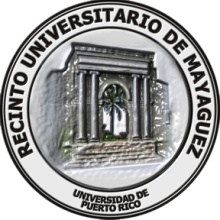 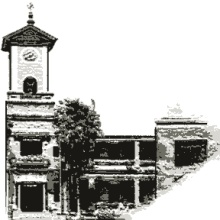 Students Learning Assessment Report for 2016-2017	Faculty _____________________________________           Department_____________________________________________SECTION I: Mission and Student Learning Outcomes (Graduating Student Profile) State the department’s mission and list the student learning outcomes (graduating student profile). SLA Report, cont. SECTION II: Student Learning Assessment ResultsMissionStudent learning outcomesSub-section Sub-section Content descriptionProgram assessment Focus of Assessment Project Focus of Assessment Project • What was assessed – a particular skill or content area, a course, or a learning outcome? • How is it related to your department learning outcomes? Be specific. Justification (data-based) Justification (data-based) • What facts (e.g., student performance, faculty evaluations, pre-study) motivated the department/assessment committee to focus on the selected skill/content/outcome(s)?. POPULATION Student Faculty POPULATION Student Faculty • What were the numbers of students and faculty members impacted by the project? • Was the focus on all students or on a sub-group of students (e.g., second year students)? • Are the students department majors? Assessment Cycle Pre-intervention • What measures or tools (e.g., pretest, critical thinking essay) were applied to determine the student status on the chosen skill or content before the intervention? • Note: Pre-intervention may be the same as Justification (above) Assessment Cycle Intervention • What activities (e.g., workshop, lecture) were implemented to improve student performance in the chosen skill or content? Assessment Cycle Post-intervention • What are the criteria for success and how was the effectiveness of the intervention determined? • What tools (e.g., post-test, post essay, exam) were used to determine student progress on the chosen skill or content? • How were the tools applied and to whom? Results Results • What results were obtained? Indicate date of review. • What do the results imply about the effectiveness of the intervention to improve student learning? • Does performance differ by student group (e.g., gender)? Dissemination of Results Dissemination of Results • How, when, and to whom were the results of the assessment project disseminated? Possible Reasons or Hypotheses Possible Reasons or Hypotheses • What are possible explanations for the results, be they positive or negative, e.g., intervention was not effective to improve student performance? Course of Action Course of Action • What actions have been or will be taken based on these results? Will the action require more assessment? Be explicit. Next Assessment Priority Next Assessment Priority • What do you plan to assess next? Will you continue on this same item or assess a different skill or content? Appendix Appendix • Include copies of all assessment tools (unless distribution is restricted) 